Leesdossier                    3C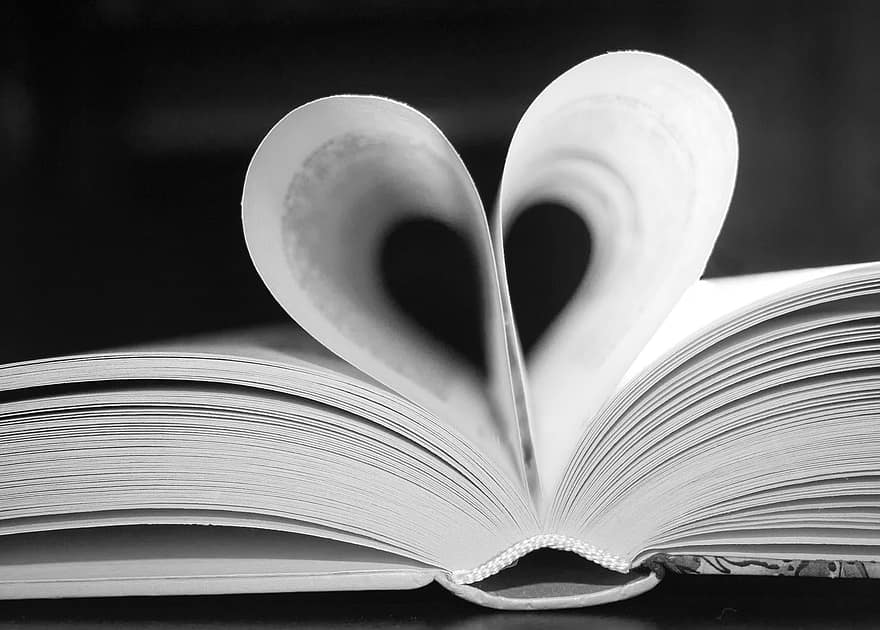 Inleiding
De opdracht
Dit jaar ga je wederom lezen voor het vak Nederlands. In eerdere jaren maakte je al een leesdossier. Dat ga je in klas 3 ook doen, alleen krijgt dit een andere invulling dan in de jaren hiervoor. Dit schooljaar ga je nog zeker drie boeken lezen: één zelfstandig, één in een tweetal en één in de klas. Meer boeken is natuurlijk altijd toegestaan en ook enorm aan te raden. Bij ieder boek krijg je een opdracht van je docent voor een cijfer.De eindopdracht is een mondeling, waarin je met je docent in gesprek gaat over je leesdossier met de gelezen boeken. Dit dossier bewerk je in een tweetal dat je zelf mag samenstellen en bestaat uit 3 onderdelen:een mondeling als rollenspel tussen een docent en een leerling over het gemeenschappelijk gelezen boek. Dit doe je volgens bepaalde criteria en wordt opgenomen. een literaire mindmap over het zelfstandig gelezen boek volgens bepaalde criteria.verwerkingsopdrachten bij het klassikaal gelezen werk.Hoe dit mondeling precies gaat en welke vragen er worden gesteld, wordt verderop in het jaar uitgelegd. In de laatste lesweek van dit schooljaar, dus nog voor de derde proefwerkweek, wordt dit mondeling afgenomen. Becijfering
Voor de becijfering van het leesdossier en het mondeling gaat als volgt:Je krijgt een cijfer voor de eindopdracht die vier keer meetelt op je rapport. Hierbij wordt gekeken naar je leesdossier en je mondeling. Belangrijk
Je moet je boek laten goedkeuren. Het boek moet namelijk wel een bepaald niveau hebben. Als je boek een te laag niveau heeft, mag dit boek niet gebruikt worden voor het mondeling. Zorg er dus voor (als je dat nog niet hebt gedaan) dat je je boek voor de meivakantie laat goedkeuren. Je docent stelt een lijst op per leerling waar de gelezen boeken op worden bijgehouden. NB: volgend jaar in 4,5 en 6 vwo moet je literatuur gaan lezen. Dit komt neer op twaalf boeken in de bovenbouw, waarvan 3 voor 1880. Je mag dit jaar al zo’n titel lezen, zodat je de uitwerking van die analyse kunt bewaren en kunt gebruiken voor de bovenbouw. Deze titel(s) moet  je halen van www.lezenvoordelijst.nl., minimaal op niveau 2.Wat ga je doen?Boek 1: Kinderjaren van Jona Oberski (niveau 2 op lezenvoordelijst.nl)Per week krijg je via SOM opdrachten bij de gemeenschappelijke lectuur op maandag het 6e uur. Dit zullen opdrachten zijn ter verwerking van de inhoud en van jouw reacties, maar ook om het literair begrippenapparaat (zie bijlage A) toe te passen. De verwerking en bespreking van de opdrachten voeg je toe aan je leesdossier. De verwerkingsopdrachten worden formatief beoordeeld (voldaan of niet voldaan).Boek 2: boek naar keuze van het thema spanningJe kiest per tweetal een boek uit de lijst (zie bijlage B) met als thema spanning en houdt hierover een mondeling als rollenspel tussen docent en leerling. Belangrijk voor een goede inhoud van het gesprek is een degelijk leesverslag dat de basis is voor de vragen en antwoorden in het mondeling. Je mag hierbij hulpmiddelen gebruiken, de beste bron is: https://www.nbdbiblion.nl/vernieuwde-databanken. Aan deze info kom je via je eigen bieb, daar de school geen licentie heeft. Als dit geen van jullie beiden lukt, probeer ik te helpen.In dit verslag maak je samen een analyse van je gelezen boek op basis ook van  begrippen die je uitwerkt. Naar aanleiding van je verslag maak je een script voor je mondeling dat je vervolgens met je mobieltje opneemt. Verslag, script en opname voeg je toe aan je leesdossier.Boek 3: boek naar keuzeJe kiest individueel een boek uit de lijst van bijlage A, p. 59-65 van je handboek of van lezenvoordelijst.nl, minimaal niveau 1. Bij dit werk maak je eveneens een degelijk leesverslag als basis voor een literaire mindmap (zie bijlage C). Het verslag en een foto van je mindmap voeg je toe aan je leesdossier. De echte mindmap neem je mee naar je mondeling om te presenteren.MondelingDe docent gaat in de laatste week voor de laatste proefwerkweek met jou in gesprek over de boeken en gebruikt hierbij jouw dossier als uitgangspunt. Niet alleen daarom is het belangrijk dat deze verslagen van voldoende niveau zijn, maar dus ook om tijdens het mondeling zelf een goede en onderbouwde mening en analyse te kunnen vormen over jouw gelezen boeken. Je zult je analyse en je mening namelijk tijdens het mondeling moeten toelichten.Het mondeling duurt 10-15 minuten.Bijlage A. Literaire begrippen (zie ook hoofdstuk 1 Handboek)Bijlage B. Themalijst (zie ook p. 59-65 voor leeslijsten in Handboek) Thema: SpanningThema: LiefdeThema: PsychologieThema: OorlogThema: CriminaliteitThema: FamilieThema: VriendschapThema: FantasieBijlage C De literaire mindmapVan het boek dat jullie hebben gelezen gaan jullie een mindmap maken. Een mindmap is een grafisch schema van alle belangrijke informatie uit je boek. Een soort getekende samenvatting eigenlijk. Belangrijk is dat je zo weinig mogelijk woorden gebruikt. In plaats van woorden maak je tekeningen. En dan tekeningen die mensen makkelijk kunnen herkennen. Waarom mindmappen?Mindmapping is in 1974 ontwikkeld door de Engelse psycholoog Tony Buzan, hoewel het daarvoor ook allang werd toegepast. Kijk maar naar de aantekeningen van Leonardo da Vinci of andere beroemdheden dan lijken die ook al op mindmaps. Door mindmapping breng je beide hersenhelften beter in balans. Bij ´normale´ aantekeningen maak je overwegend gebruik van je linkerhersenhelft. Aantekeningen zijn analytisch, onder elkaar, meestal in één kleur en eigenlijk een beetje saai. Terwijl we juist aantekeningen maken om dingen beter te onthouden. Onze rechterhersenhelft heeft voorkeur voor beelden, kleuren en patronen. Omdat een mindmap ook bestaat uit beelden kleuren en patronen activeer je de rechterhersenhelft door met deze ´creatieve spiekbriefjes´ te werken. Hierdoor onthoud je dingen sneller en kan je het leerproces versnellen. Door een mindmap te maken gebruik je delen van je hersencapaciteit die je normaliter minder benut. De hersenhelften versterken elkaar door betere samenwerking.De regels van het mindmappenGebruik een A3 blanco papier. Draai het papier een kwartslag. Zo ligt het landscape voor je. Zo benut je je normale gezichtsveld.Begin altijd in het midden met je thema of onderwerp. In jullie geval de titel van het boek. Maak het groot zodat je weet dat het daarom gaat. Als het kan in de vorm van een tekening. En gebruik kleuren.Vanuit je onderwerp of thema maak je takken/lijnen. Met de lijnen geef je aan welke informatie bij elkaar hoort en hoe de structuur is. Hoe verder je naar buiten gaat hoe meer je in details terecht komt. De lijnen worden dan ook steeds dunner. Op elke lijn plaats je één sleutelwoord of één beeld. Maak de lijnen mooi vloeiend en verbind ze met elkaar.Elke tak heeft zijn eigen kleur.Gebruik alleen sleutelwoorden, beelden en symbolen.Schrijf duidelijk of gebruik blokletters. Het ziet er daardoor netjes uit en leren gaat sneller omdat je het goed kan lezen.Begin op een vast punt en werk altijd dezelfde kant op. Je begint op 1 uur en draait met de klok mee.Voel je vrij bij het maken van je mindmap. Ieder heeft zijn eigen stijl.Mindmap van je boekBij de literaire mindmap zijn er 8 takken. Hieronder staan ze in kloksgewijze volgorde weergegeven.Plottak		(op 12 uur)Personages		(op 1-2 uur)Perspectief		(op 3-4 uur)Tijd			(op 5-6 uur)Ruimte		(op 6 uur)Symbolen		(op 7-8 uur)Motieven		(op 9-10 uur)Thema		(op 11 uur)TipsZorg voor een set kleurenstiften waar je fijn mee kan werken. Een combinatie van dunne en dikke pennen werkt prettig. Een vierkleurenpen is ook handig.Trek geen cirkel om je thema in het midden. Cirkels lijken op elkaar en je mindmaps gaan dan teveel op elkaar lijken. Maak ze juist uniek, dan onthoud je dingen beter.Bijzondere regels bij de literaire mindmap:Een literaire mindmap voldoet natuurlijk aan de algemene mindmapregels, zoals die hierboven staan beschreven. Daarnaast zijn er nog een aantal zaken waar je goed op moet letten:Laat ook takken uit takken komen. Bijvoorbeeld: een boek kan veel personages bevatten, maar ze zijn waarschijnlijk niet allemaal even belangrijk. Zorg er voor dat je dat duidelijk maakt in je mindmap (door bijvoorbeeld de tak voor de moeder van een hoofdpersonage uit de tak van het hoofdpersonage zelf te laten komen). Overigens hoef je niet elk personage in je mindmap op te nemen. Sommige spelen zo’n kleine rol dat ze nauwelijks iets aan je mindmap toevoegen.Zorg er voor dat je de personages niet alleen maar noemt (tekening + naam, bijv), maar ook kort en krachtig duidelijk maakt wat voor iemand het is (wat voor karakter hij heeft), d.m.v. een steekwoord of een tekeningetje. Helemaal mooi is het als je in je mindmap duidelijk kunt maken wat de relatie/verhouding tussen personages is (bijvoorbeeld als twee personages gezworen vijanden zijn, of juist verliefd op elkaar).Tijd betekent: wanneer speelt het verhaal zich af (in welke tijd) en wat is de verteltijd, de vertelde tijd en de tijdsduur?Symbolen kunnen – als ze erg vaak herhaald worden – een motief worden. Geef dat aan in je mindmap als dat het geval is.Een thema formuleer je in een zin. Bij deze tak kun je dus geen steekwoorden gebruiken. Wel kun je ervoor kiezen om het thema grafisch duidelijk te maken (dus met een tekening, of tekeningetjes).Je vindt voldoende voorbeelden van literaire mindmaps als je dit begrip intypt in google en dan via afbeeldingen zoekt.Bijlage D Het leesverslagBasisleesverslag - werkwijzerVan de twee werken die je zelfstandig leest, maak je een basisleesverslag. Het verslag dient als geheugensteun bij het voorbereiden van je mondeling in klas drie. Zorg dat je ook in de bovenbouw na het lezen van elk modern boek voor je lijst meteen een leesverslag maakt. Je kan je dan nog het beste herinneren wat je gelezen hebt en watje ervan vond én het scheelt je heel veel voorbereidingstijd in het examenjaar. Maak ook goed gebruik bij je verwerking van de begrippen uit je handboek op p. 21 (mening geven) en op p. 34 om personages te beschrijven. Het verdient sowieso aanbeveling om de theorie in je handboek eerst goed door te lezen.Bespreek in elk leesverslag de volgende punten (Schilleman, Engel, & e.a., 2004):1.	BoekgegevensTitel AuteurJaar van uitgave2.	Samenvatting van de inhoudEen samenvatting hoefje niet per se zelf te schrijven, van veel boeken bestaan goede samenvattingen. De samenvatting dient alleen als geheugensteun en moet zo compact/uitgebreid zijn dat je je bij lezing het boek weer goed voor de geest kunt halen. Hulpvragen om te controleren of je samenvatting van voldoende kwaliteit is, zijn:Wie vertelt het verhaal?Hoeveel en welke personen komen in het verhaal voor?Wat gebeurt er, waar en wanneer?Hoe loopt het verhaal af?Wat is het belangrijkste onderwerp / probleem?Als je deze vragen kunt beantwoorden met behulp van je samenvatting, is hij in principe bruikbaar. De lengte van je samenvatting bepaal je zelf: wat heb jij nodig om het verhaal te onthouden?3.	VerhaaltechniekBespreek voor het door jou gelezen boek:De ruimte (plaats en tijd)De personages (hoofdpersonen/bijpersonen, karakters/types, belangrijkste kenmerken, relatie tot de andere personages)Het perspectief (ik-verteller, auctoriale verteller, personale verteller, enkelvoudig/meervoudig (wisselend) perspectief) en het effect op de lezer Het thema en de motieven Een titelverklaring De schrijfstijl en het taalgebruik4.	Plaats in de (literatuur)geschiedenisWanneer is het werk voor het eerst gepubliceerd?Wat weet je van de schrijver?Wat weet je van de tijd toen het werd geschreven? (historische, maatschappelijke, culturele gebeurtenissen)?Is het werk typerend voor die tijd?5.	Beoordeling Welke verhaalelementen hebben voor jou een positieve werking? (aangrijpend, spannend, ontroerend, veelbetekenend, diepzinnig, vernieuwend, etc.) Welke passage spreekt je het meest aan en waarom?Welke verhaalelementen hebben voor jou een negatieve werking?(vervelend, saai, shockerend, zinloos, te ver gezocht, etc.)In welke passage(s) kwam dat het meest tot uitdrukking en waarom?Kun je dit boek vergelijken met andere boeken die je hebt gelezen of een film die je hebt gezien? Leg dit uit.Wat is je oordeel over het thema van het boek? (herkenbaar, zinvol, zet aan het denken, confronterend, etc.)Zou je het boek aan iemand anders aanraden? Waarom wel/niet?LeerjaarBegripUitleg2RuimteDaar waar het verhaal zich afspeelt. Dat kan een plaats zijn, maar ook een gebouw of een ruimte in huis. De schrijver kiest een passende weersomstandigheid en de juiste tijd. Zo bepaalt hij/zij de sfeer van het verhaal. Bijvoorbeeld: Amsterdam, het ouderlijk huis, de woonkamer.Tijd / structuur 2ChronologischDe logische tijdsvolgorde aanhouden.2Niet-chronologischAfwijken van de logische tijdsvolgorde (via flashbacks of flashforwards)2FlashbackDe schrijver vertelt wat er eerder is gebeurd, een sprong terug in de tijd.2FlashforwardDe schrijver vertelt wat er in de toekomst zou kunnen gebeuren, een sprong vooruit in de tijd.2VersnellingDe schrijver vat een onbelangrijke periode in enkele woorden samen. Bijvoorbeeld: Twee uur zaten ze te wachten zonder dat er iets gebeurde. 2VertragingEen scène wordt zeer uitvoerig beschreven. Hierdoor ontstaat spanning of de gebeurtenis krijgt een grotere impact.2TijdsprongDe schrijver slaat dan een periode over. Over die tijd wordt helemaal niets gezegd, het verhaal springt opeens een jaar verder in de tijd.2Historische tijdDe tijd in de geschiedenis waarin het zich afspeelt. Dat kan ook het heden zijn.2Vertelde tijdDe hoeveelheid tijd waarover een verhaal gaat (flashbacks worden niet meegerekend). Bijvoorbeeld: anderhalve dag, veertig jaar. Spanning1MeelevenDoordat je met de hoofdpersoon kan meeleven weet je precies wat hij/zij denkt en voelt. Dit kan een verhaal erg spannend maken. 1VooruitwijzingIn het verhaal staat een stukje dat aangeeft waar het verhaal over gaat en dat enigzins voorspelt wat er gaat komen. 1CliffhangerWanneer een schrijver een hoofdstuk laat eindigen op een spannend moment, wil je als lezer graag weten hoe het verhaal verdergaat. Dit noem je een ‘cliffhanger’.1RuimteHet verhaal speelt zich af op een heel erg spannend plek, bijvoorbeeld in een donkere of enge omgeving. 2Wisseling van tijd, plaats en perspectiefDe schrijver kan een verhaal spannend maken door regelmatig van tijd, plaats en perspectief te wisselen.3Open plekVerhaalelement dat niet meteen duidelijk is en vragen oproept bij de lezer. Sommige open plekken worden in de loop van het verhaal ingevuld, andere niet.Thema, motief, motto3MotiefGebeurtenissen, voorwerpen of gevoelens die steeds terugkeren in de tekst. Het kunnen ook details in de beschrijving zijn. Ook ruimte en tijd kunnen motieven zijn.
De motieven zorgen voor samenhang in de tekst. De samenhang tussen die betekenisvolle elementen leiden de lezer naar het thema. 3ThemaAntwoord op de vraag waarover het verhaal nog meer gaat, afgezien van de personages en de gebeurtenissen. Voorbeeld:
‘Een leeg huis’ van Marga Minco gaat over een joodse vrouw die na de bevrijding wordt geconfronteerd met de leegte van het bestaan, daar zij van haar familie de enige overlevende is. Zij moet verder leven in een wereld die voorgoed veranderd is. Haar vriendin blijkt niet opgewassen tegen de problemen en pleegt zelfmoord.
THEMA: de problematiek van joden die de oorlog hebben overleefd. 3MottoIs vaak een (bekend) citaat, spreuk of dichtregel die voor in het boek staat, waarmee de auteur vaak de bedoeling van het boek aanduidt. Niet elk boek heeft een motto, maar als het in het boek staat, is het wel belangrijk om daarover na te denken. Personages1HoofdpersoonDe persoon over wie het hele boek gaat. De hoofdpersoon wordt vaak uitvoerig beschreven zodat je goed met het personage kan meeleven. Je komt te weten over hun innerlijk: gedachten, gevoelens, verlangens, angsten. Hun karakter kan in de loop van het verhaal ontwikkelen.  1BijfigurenWorden eenvoudig beschreven. Hun uiterlijk krijgt het meeste aandacht, bijvoorbeeld hun gezichtsuitdrukking, houding en kleding. Ze zijn vaak herkenbaar aan hun uiterlijk, slechteriken zien er vaak gemeen uit, helden zien er stoer uit. Vaak hebben ze maar één eigenschap.1KaraktereigenschappenHoe iemand/een personage is. Bijvoorbeeld: vrolijk, slordig, grappig, lui of rustig.1Uiterlijke kenmerkenHoe iemand eruitziet. Bijvoorbeeld: lang, slank, bruine ogen, blond haar.2Ontwikkeling hoofdpersoonIn de meeste boeken maakt de hoofdpersoon een ontwikkeling door. Vooral in probleemboeken zie je dat goed: de hoofdpersoon heeft een probleem en probeert dat op te lossen. Door dit proces verandert de hoofdpersoon.Vertelsituatie1PerspectiefHet perspectief ligt bij het personage in het verhaal van wie je weet wat hij denkt en voelt. Meestal is dat de hoofdpersoon.1Ik-perspectiefAls een verhaal een ik-persoon heeft, is het geschreven in de ik-vorm. Je weet wat de ik-persoon denkt en voelt.1Hij/zij-perspectiefAls er geen ik-persoon in het verhaal voorkomt, is het verhaal geschreven in de hij- of zij-vorm.1Wisselend perspectiefAls je van meerdere personen in een verhaal weet wat ze denken en voelen, is er sprake van een wisselend perspectief. De ene keer zit je in het hoofd van de ene persoon en de andere keer in het hoofd van een andere persoon.22Personaal perspectiefAls het verhaal in de hij/zij-vorm is geschreven, maar je weet alleen van de hoofdpersoon wat hij ziet, denkt en voelt; van de bijfiguren weet je dat niet. 2Alwetende vertellerAls je van meerdere personages weet wat zij zien, denken en voelen. Ook kan de verteller ‘commentaar’ leveren op keuzes van de personages of op het verhaal. Beoordelen/ mening geven1beoordelingswoordenAls iemand je vraagt om een mening te geven over een verhaal of film kun je beoordelingswoorden gebruiken. Bijvoorbeeld: spannend-saai; veel actie - langdradig; realistisch - niet realistisch; ontroerend - doet me niks ; leerzaam - niet leerzaam; verrassend - voorspelbaar; ernstig - grappig; enz. 2Mening onderbouwenAls je je mening geeft, moet je ook kunnen uitleggen waarom je die mening hebt. Het is ook belangrijk dat je een voorbeeld geeft uit het boek. Op die manier kan je heel precies aangeven waar je mening op gebaseerd is. Bijvoorbeeld:Ik vond het een leuk boek, omdat het einde erg verrassend was. Ik vond het een spannend boek, omdat er veel actie in zat. 3Mening literair onderbouwenAls je je mening geeft, moet je kunnen uitleggen op basis van de literaire begrippen waarom je die mening hebt. Het is ook belangrijk dat je een voorbeeld geeft uit het boek. Bijvoorbeeld:Ik vind het boek “Een schitterend gebrek” erg ontroerend, omdat ik door het ik-perspectief erg meeleef met de hoofdpersoon Lucia. Zij maakt veel verdrietige gebeurtenissen mee, zoals het krijgen van de pokken en dat ze daardoor het idee heeft geen ideale vrouw meer te kunnen zijn voor haar verloofde. Ook door de uitgebreide beschrijvingen zat ik als lezer van het begin tot het eind helemaal in het verhaal. Genre1Genre(spreek uit: zjan-re) Soort verhaal. Bijvoorbeeld griezelverhaal, maar ook oorlog, liefde, detective of een verhaal over geschiedenis.hh1FictieVerhalen die zijn geschreven om je te amuseren (vermaken) zijn fictie. Ze hebben een hoofdpersoon van wie je weet wat hij of zij denkt en voelt.1Non-fictieAlle teksten die zijn geschreven met een ander doel dan je te amuseren (bijvoorbeeld informeren of overtuigen) zijn non-fictie.3LiteratuurVerzamelnaam voor fictionele teksten die een ‘diepere laag’ hebben.
Een belangrijk kenmerk van literatuur is originaliteit, zowel in de stijl als in de inhoud van het verhaal. ‘Literaire’ personages zijn vaak complex en ze ontwikkelen zich op een onvoorspelbare manier. Door die onvoorspelbaarheid en originaliteit kan literatuur je op een andere manier naar de werkelijkheid laten kijken en je aan het denken zetten.3StijlDe manier waarop de schrijver schrijft. Bijvoorbeeld: korte of lange zinnen, veel of weinig beeldspraak, wel of geen ironie, maar ook bijvoorbeeld: grappig, stoer of zakelijk.AppelRenéAls broer en zusDoorgeschotenVan twee kantenZinloos geweldNoodzakelijk kwaadLoverboySchone handenBodeenStephanieBunkerBonAnnemarieLove u 2 muchBroachEliseDodenritBrooksKevinMartyn BigBurgersLaura en SimonMorelli principeDijkzeulLienekeKoude lenteStille zondeEkelmansMarleenFatale klikFellerPieterDonkere wegHayesSiobhanKijk niet meer omHazelaarLoesFull House: BlufHeyinkJoostExperimentHollanderLoes denBroeinestHoogstratenMarianneEvenbeeldHoogstratenTheo en MarianneSchijnwereldKruisgangMiddag aan zee(ff) Out!IjzerenBarbara vanOpen doelMolemakerRomDrijfjachtNoortSaskiaDe eetclubDe verbouwingTerug naar de kustRijnLinda vanOff pisteReeceGordonMuisRhijnPatrick vanBig Sister LiveSpaeyJohannaDood van een soldaatTardioNataszaMoordvriendinnenValentineJennyHet dubbelleven van Cassiel RoadnightVerhoefEstherAlles te verliezenRendez-vousVermeerSuzanneRoute du soleilVisserJudithHasta la vistaVlugtSimone van derBlauw waterHet laatste offerDe reünieHerfstliedOp klaarlichte dagSchaduwzusterVriend-de JongEllen DeCrush!WahlMatsZoekNieuwenhofJuultje van denDeleteDisconnectPostElvinDame BlancheTexCharles denCelWindmeijerJeroenHet PauluslabyrinthVan VossHeermaUltimatumLevanderAnnaMortenBoterIrisZwaartekrachtBrackeDirkZij en haarBredowKatarina vonIk en mijn broerIedereen behalve jijBrusselmansHermanEx-drummerChambersAidanDe tolbrugCrowleyCathGraffiti MoonDownhamJennyJij tegen mijEriksenEndre LundSuperGoemansAnne-GineGlijvluchtGreenJohnEen weeffout in onze sterren19 keer KatherineNilssonPerDe geur van MelisseJij, jij en jijNivenJenniferWaar het licht isRowellRainbowEleanor & ParkSmetMarian deGeen bereikSterckMarita deNiet zonder liefdeNelsonJandyDe hemel begint bij je voetenVendelEdwardDe dagen van de bluegrassliefdeOns derde lichaamBenaliAbdelkaderBad BoyBervoetsHannaLieve CélineBrackeDirkRollercoasterBrownJenniferHate ListBurgessMelvinHypeKeulsYvonneJan Rap en z'n maatHet verrotte leven van Floortje BloemKrabbéTimGoede dag voor de ezelKwastErnest van derSoms zijn dingen mooier als er mensen klappenMeerMyrthe van derPAAZUPMoeyaertBartKus meWespennestNilssonPerIk ben geen racistAnders dan jijOldenhaveMirjamVoor jou tien anderenPitcherAnnabelOnder de ketchupwolkenPohlPeterIk mis je, ik mis jeProfijtSaskiaBraaf meisjeProvoostAnneVallenSamsonGideonOverspoeldSassenErnaKom niet dichterbijShustermanNealAntsy does timeThe schwa was hereSimoenJanMet mij gaat alles goedSterckMarita deMet huid en haarVendelEdward van deDe gelukvinderHet kankerkampioenschap voor juniorenVliegerEvelien deGetekendZangerJan deBen is doodDe fietserBosChrisKorte lontjesBrooksKevinBunkerdagboekEnckelsLudoBreuklijnGlastra van LoonKarelDe passievruchtHartMaarten 'tDe kroongetuigeMeijsingDoeschkaRobinsonBüchBoudewijnDe kleine blonde doodLooTessa deIsabelleKochHermanRed ons, Maria MontanelliBoelsemsMirjamSlangen aaienMeerVonne van derEilandgastenAndelMargaretha vanIkMeindertsKoosDe zee zienEiselinJudithHet feest van de eeuwPosthumaJenteMensen zonder uitstralingPraatAnna vanEen heel bijzonder meisjeLanenPepijnNaamloosKootenKim vanLievelingBeertenElsAllemaal willen we de hemelBlundellJudyIk lieg maar één keerBoyneJohnDe jongen in de gestreepte pyjamaDe witte veerBrackeDirkAls de olifanten vechtenDelfsmaHillyJosephineDowswellPaulSector 20Elf novemberKameraadGestelPeter vanWinterijsLesgeverLexEllis en ElisabethLindelaufBennyDe hemel van HeivisjMarsdenJohnDe avond valtHet holst van de nachtEen kille dageraadMorgen toen de oorlog begonWachten op het donkerPeetMalTamarRanstDo vanIedereen bleef brood etenRoodLydiaDe ogen van de condorRosoffMegHoe ik nu leefRosnayTatiana deHaar naam was SarahSaxAlineDe kleuren van het gettoSepetysRutaSchaduwliefdeSterckMarita deDe hondenetersValavondWeinElizabeth E.Codenaam VerityZenattiValérieIk had een vriend in GazaZeppelinIlka vanHet gevoel dat er iets niets klopteZsuzakMarkusDe boekendiefFrankAnneHet achterhuisOberskiJonahKinderjarenBogaartElle van denNo dealBoudouKhalidAlles of nietsIedereen krijgt klappenBrackeDirkBlackHet engelenhuisDumon TakBibiLatino KingHeyinkJoostLoverboy & girlTweestrijdObsessieMosterdMariaEchte mannen eten geen kaasMousMirjamDoorgeschotenSimoenJanSlechtSimukkaSallaRood als bloedVreeswijkHelenChatroomEerwraakJudasLeugensLoverboysOntvoerdOverdosisDe kickZwijgplichtPromilleBrusselmansHermanZeikRossTomasDe zesde meiAkyolÖzcanEusBakkerGerbrandPerenbomen bloeien witBeertenElsEen mens is genoegBengtssonElinTussen winter en hemelBerryJulieWat ik weetBoudouKhalidPizzamaffiaDessenSarahSpring maar achteropGestelPeter vanDie dag aan zeeHerrickStevenCold SkinAan de rivierKennenAllyBeestKoensEnneVogelKwastErnest van derMama tandooriIjsmakersNilssonPerZeventienRoodLydiaMiss DakloosSassenErnaDit is geen dagboekSteinhöfelAndreasHet midden van de wereldSterckMarita deOp kotSplintersStoffelsKarlijn1-0 voor de autistenValentineJennyGebroken soepOp zoek naar Violet ParkZusakMarkusAls honden huilenLieshoutTed vanGebr.YerliNilgünDe garnalenpelsterBeeckGriet Op deKom hier dat ik u kusGreenJohnPaper TownsHerrickStevenRoep van de wolfKranendonkAnkeAlles is wegNilssonPerVijftienRosoffMeggWat ik wasUmbgroveArthurHotel SofiaAlmondDavidSlangenkuilBrownJenniferHot ShotGeusMireilleJoe & ikMolemakerRomUit de schaduwChambersAidanJe moet dansen op mijn grafSmetMarian deRotmoevieHuffPhilipDagen van grasBrooksKeviniBoyCauterenHilde vanDe pigmentrouteCollinsSuzanneDe HongerspelenVlammenSpotgaaiDeStefanoLaurenVreesDrosImmeOdysseus, een man van verhalenGreenSallyHalf zwartKateLaurenTeardropLowryLoisGiverMeadRichelleAlchemistenMieghemLinda vanHermelijnNessPatrickHet mes dat niet wijktOliverLaurenRequiemDelitirum AmorisPademoniumProvoostAnneDe roos en het zwijnQuintanaAntonHet boek van Bod PaRothVeronicaInwijdingOpstandSamensmeltingRyanJeanneLEFShustermanNealGesplitstStiefvaterMaggieHuiverRavenjongensDe dromendievenVanlierdeKirstinSequoiaYumaVerleyenKarelCyberbabeZwigtmanFloortjeVlamHovingIsabelDe een na laatste dood van het meisje CaponeThomasOlde HeuveltHex